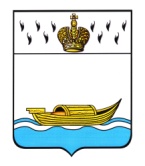 ДУМА ВЫШНЕВОЛОЦКОГО ГОРОДСКОГО ОКРУГАРЕШЕНИЕот 29.01.2020                                     № 152О назначении на должностьпредседателяКонтрольно-счетной палаты Вышневолоцкого городского округа На основании Федерального закона от 06.10.2003 № 131-ФЗ «Об общих принципах местного самоуправления в Российской Федерации», Федерального закона от 07.02.2011 № 6-ФЗ «Об общих принципах организации и деятельности контрольно-счетных органов субъектов Российской Федерации и муниципальных образований», Устава Вышневолоцкого городского округа Тверской области, решения Думы Вышневолоцкого городского округа от 16.12.2019 № 83 «О Контрольно-счетной палате Вышневолоцкого городского округа», рассмотрев представленную Председателем Думы Вышневолоцкого городского округа кандидатуру на должность председателя Контрольно-счетной палаты Вышневолоцкого городского округа, Дума Вышневолоцкого городского округа решила:1.Назначить на должность председателя Контрольно-счетной палаты Вышневолоцкого городского округа Анисимову Елену Ивановну сроком на 5 (пять) лет.2.Поручить председателю Думы Вышневолоцкого городского округа Н.Н. Адрову заключить с председателем Контрольно-счетной палаты Вышневолоцкого городского округа Анисимовой Еленой Ивановной трудовой договор.Настоящее решение вступает в силу со дня его принятия, подлежит официальному опубликованию в газете «Вышневолоцкая правда» и размещению на официальном сайте муниципального образования Вышневолоцкий городской округ в информационно-телекоммуникационной сети «ИнтернетПредседатель Думы Вышневолоцкого городского округа                                      Н.Н. Адров